Играем дома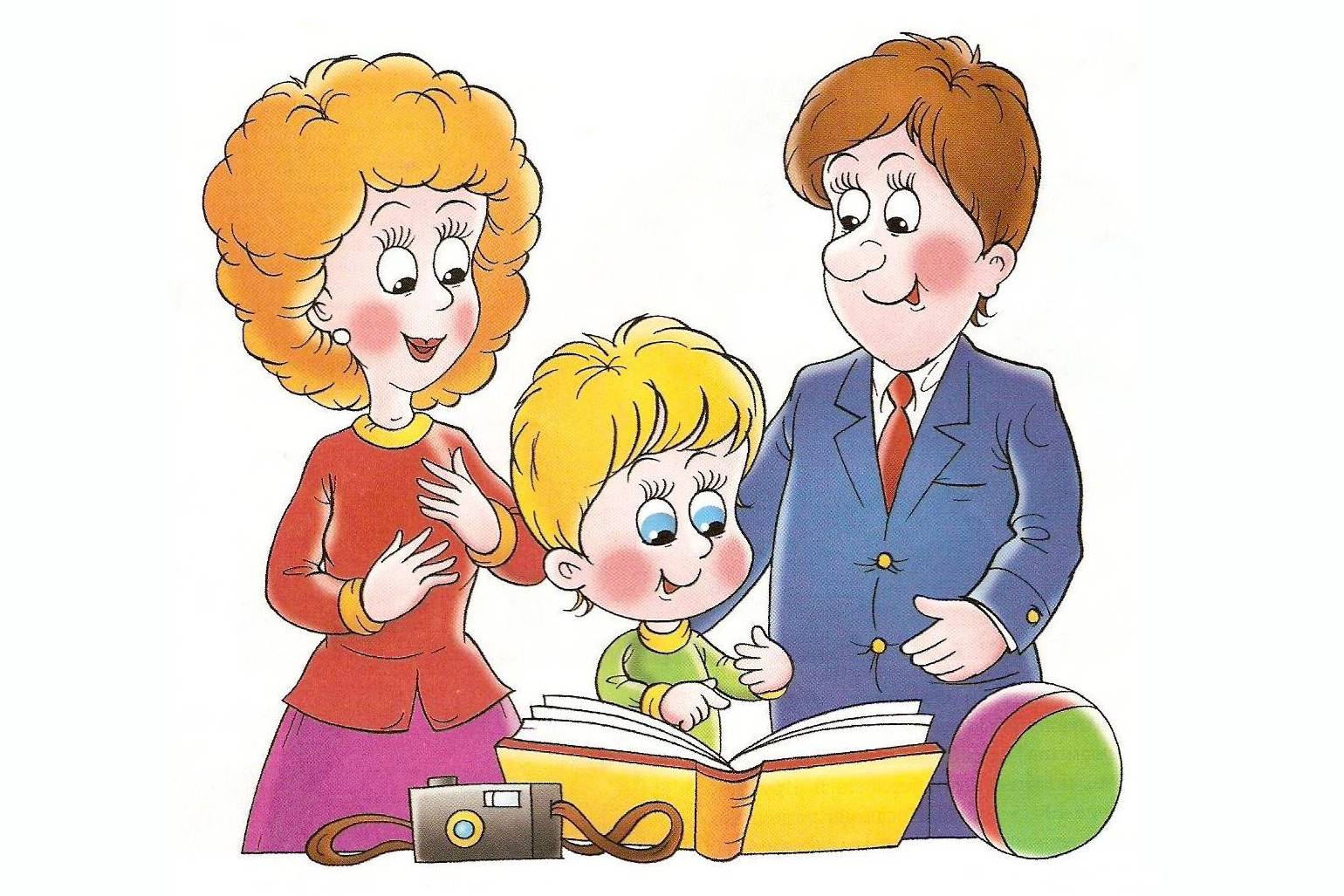 «Договори слово»Эта игра помогает расширить словарный запас и кругозор, тренирует память и развивает логическое мышление. Суть игры: первый игрок называет слово, на последнюю букву которого должен вспомнить слово следующий игрок. Далее каждый игрок говорит слово на последнюю букву предыдущего слова. Игру можно усложнить, если сузить сферу слов: например, называть только города, животных, овощи и так далее. «Рисунки мыльными пузырями»Игра развивает творческое мышление и фантазию. Смешайте пять столовых ложек гуаши, одну столовую ложку шампуня или жидкости для мытья посуды и одну чайную ложку воды. В полученную смесь опустите трубочку для сока и взбейте, чтобы получилась пена. Поднесите к этой пене лист бумаги, на нём появятся необычные формы. Закончить рисунок можно с помощью фломастеров и красок.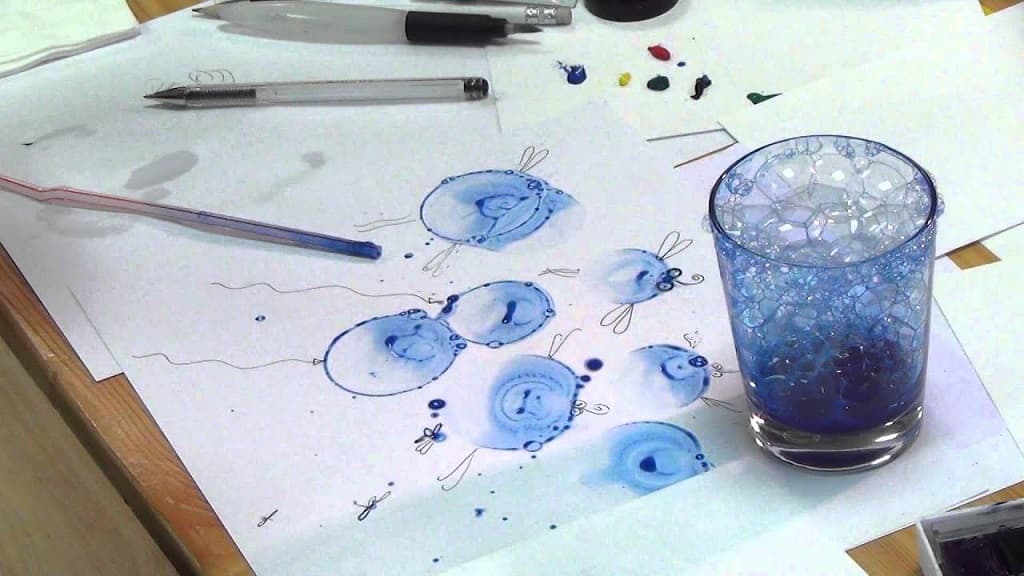 Игра «Бывает — не бывает»Цель игры — учить рассуждать, аргументировать свое согласие или несогласие с высказываниями партнера.Кот Васька стащил сметану. Так бывает? Съел ее и довольный залаял: ав-ав! Так бывает? А как бывает?Услышал кота Ваську пес Арапка и замяукал: «Мяу-мяу! И я хочу сметаны!» Так бывает?Кот Васька ловит рыбу. Залез на сосну и ловит в дупле окуньков. Окуньки сидят в гнездышке и пищат: пи-пи-пи. Так бывает?Папа-окунь учит окуньков летать. Окуньки летают быстро. А кот Васька летает еще быстрее. Так бывает?Пес Арапка любит поесть. Он охотится на мышей и крыс. Ляжет пес Арапка возле норки и караулит. Так бывает? Мыши живут в печке. Они едят дрова и угольки. Вылезают из печки такие беленькие, такие чистенькие. Пес Арапка ловит мышей на удочку и жарит их в холодильнике. Так бывает?«Впиши гласные»Цель игры восстановить как можно больше слов, вставляя гласные буквы:м — к — (мука)л — т — (лето или лото)м —  — к (маяк)л — м — н (лимон)д — р — г — (дорога)— к н — (окно)С—  — к — н (стакан)с — р — к — (сорока)д — б (дуб)з — г — дк — (загадки)ч — д — с — (чудеса)б — м — г — (бумага)Игра «Замени словосочетание словом-признаком»Какой лист? Какие плоды?Лист березы — березовый',Лист дуба —Лист липы —Лист осины —Лист клена —Лист ивы —Лист тополя —Шишка сосны —Шишка ели —  Ягоды рябины —Игра «Четвертый лишний» (растения)Выделите лишнее слово, объясните свой выбор.Клен, рябина, ель, тюльпан;береза, дуб, шиповник, тополь;яблоня, смородина, черемуха, рябина;осина, липа, дуб, ель;сосна, тополь, рябина, ива;липа, осина, клен, яблоня.Игра в слова (деревья)Игра «Закончи предложение»Заяц зимой белый, а летом...У зайца хвост короткий, а уши...У зайца (белки) задние лапы длинные, а передние...Заяц пушистый, а еж...Еж спит днем, а охотится...Еж маленький, а медведь...Белка зимой серая, а летом...У белки хвост длинный, а у зайца...Белка живет в дупле, а еж в...У лисы шерсть мягкая, а у волка...Лиса живет в норе, а волк в...